원광대학교 동양학대학원장 귀하 (To the Dean of the Graduate School of Asian Studies at Wonkwang University)학력조회동의서Release of Information Authorization학력조회동의서Release of Information Authorization학력조회동의서Release of Information Authorization학력조회동의서Release of Information Authorization학력조회동의서Release of Information Authorization학력조회동의서Release of Information Authorization학력조회동의서Release of Information Authorization학력조회동의서Release of Information Authorization학력조회동의서Release of Information Authorization학력조회동의서Release of Information Authorization학력조회동의서Release of Information Authorization학력조회동의서Release of Information Authorization학력조회동의서Release of Information Authorization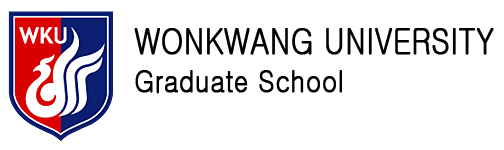 Ⅰ. 지원자 인적사항 Applicant's InformationⅠ. 지원자 인적사항 Applicant's InformationⅠ. 지원자 인적사항 Applicant's InformationⅠ. 지원자 인적사항 Applicant's InformationⅠ. 지원자 인적사항 Applicant's InformationⅠ. 지원자 인적사항 Applicant's InformationⅠ. 지원자 인적사항 Applicant's InformationⅠ. 지원자 인적사항 Applicant's InformationⅠ. 지원자 인적사항 Applicant's InformationⅠ. 지원자 인적사항 Applicant's InformationⅠ. 지원자 인적사항 Applicant's InformationⅠ. 지원자 인적사항 Applicant's InformationⅠ. 지원자 인적사항 Applicant's InformationⅠ. 지원자 인적사항 Applicant's InformationⅠ. 지원자 인적사항 Applicant's InformationⅠ. 지원자 인적사항 Applicant's InformationⅠ. 지원자 인적사항 Applicant's InformationⅠ. 지원자 인적사항 Applicant's Information성명Name한글Korean한문Chinese한문Chinese성명Name영문English_________________________Family Name_________________________Family Name_________________________Family Name_________________________Family Name_________________________Family Name_________________________Family Name_________________________Family Name_________________________Given Name_________________________Given Name_________________________Given Name_________________________Given Name_________________________Given Name_________________________Given Name_________________________Given Name_________________________Given Name_________________________Given Name학과Department학과Department생년월일Date of Birth생년월일Date of Birth생년월일Date of Birth생년월일Date of Birth________월 Month________월 Month________월 Month________월 Month________일 Day________년 Year________년 YearⅡ. 학력 정보 Academic RecordⅡ. 학력 정보 Academic RecordⅡ. 학력 정보 Academic RecordⅡ. 학력 정보 Academic RecordⅡ. 학력 정보 Academic RecordⅡ. 학력 정보 Academic RecordⅡ. 학력 정보 Academic RecordⅡ. 학력 정보 Academic RecordⅡ. 학력 정보 Academic RecordⅡ. 학력 정보 Academic RecordⅡ. 학력 정보 Academic RecordⅡ. 학력 정보 Academic RecordⅡ. 학력 정보 Academic RecordⅡ. 학력 정보 Academic RecordⅡ. 학력 정보 Academic RecordⅡ. 학력 정보 Academic RecordⅡ. 학력 정보 Academic RecordⅡ. 학력 정보 Academic Record학생명Student’s Name학생명Student’s Name학생명Student’s Name학생명Student’s Name학번Student’s ID Number학번Student’s ID Number학번Student’s ID Number학번Student’s ID Number학번Student’s ID Number학번Student’s ID Number학번Student’s ID Number출신학교명Name of Institution Graduated출신학교명Name of Institution Graduated출신학교명Name of Institution Graduated출신학교명Name of Institution Graduated취득학위종류Types of Degree취득학위종류Types of Degree취득학위종류Types of Degree취득학위종류Types of Degree󰋫학사 Bachelor‘s 󰋫석사 Master's 󰋫박사 Doctorate󰋫학사 Bachelor‘s 󰋫석사 Master's 󰋫박사 Doctorate󰋫학사 Bachelor‘s 󰋫석사 Master's 󰋫박사 Doctorate󰋫학사 Bachelor‘s 󰋫석사 Master's 󰋫박사 Doctorate󰋫학사 Bachelor‘s 󰋫석사 Master's 󰋫박사 Doctorate󰋫학사 Bachelor‘s 󰋫석사 Master's 󰋫박사 Doctorate󰋫학사 Bachelor‘s 󰋫석사 Master's 󰋫박사 Doctorate󰋫학사 Bachelor‘s 󰋫석사 Master's 󰋫박사 Doctorate󰋫학사 Bachelor‘s 󰋫석사 Master's 󰋫박사 Doctorate󰋫학사 Bachelor‘s 󰋫석사 Master's 󰋫박사 Doctorate󰋫학사 Bachelor‘s 󰋫석사 Master's 󰋫박사 Doctorate󰋫학사 Bachelor‘s 󰋫석사 Master's 󰋫박사 Doctorate󰋫학사 Bachelor‘s 󰋫석사 Master's 󰋫박사 Doctorate󰋫학사 Bachelor‘s 󰋫석사 Master's 󰋫박사 Doctorate학과 및 전공 Department and Major학과 및 전공 Department and Major학과 및 전공 Department and Major학과 및 전공 Department and Major재학기간Period of Attendance재학기간Period of Attendance재학기간Period of Attendance재학기간Period of AttendanceFromTo/ / / / (YYYY/MM/DD)(YYYY/MM/DD)(YYYY/MM/DD)(YYYY/MM/DD)총 등록학기 수Number of Registered Semesters총 등록학기 수Number of Registered Semesters총 등록학기 수Number of Registered Semesters총 등록학기 수Number of Registered Semesters총 등록학기 수Number of Registered Semesters총 등록학기 수Number of Registered Semesters총 등록학기 수Number of Registered Semesters졸업(예정)일자Date of (Expected) Graduation졸업(예정)일자Date of (Expected) Graduation졸업(예정)일자Date of (Expected) Graduation졸업(예정)일자Date of (Expected) Graduation	/		/		(YYYY/MM/DD)	/		/		(YYYY/MM/DD)	/		/		(YYYY/MM/DD)	/		/		(YYYY/MM/DD)	/		/		(YYYY/MM/DD)	/		/		(YYYY/MM/DD)	/		/		(YYYY/MM/DD)	/		/		(YYYY/MM/DD)	/		/		(YYYY/MM/DD)	/		/		(YYYY/MM/DD)	/		/		(YYYY/MM/DD)	/		/		(YYYY/MM/DD)	/		/		(YYYY/MM/DD)	/		/		(YYYY/MM/DD)학위등록번호Degree number학위등록번호Degree number학위등록번호Degree number학위등록번호Degree number출신학교주소Address of Institution Graduated우편번호 Zip-code출신학교주소Address of Institution Graduated우편번호 Zip-code출신학교주소Address of Institution Graduated우편번호 Zip-code출신학교주소Address of Institution Graduated우편번호 Zip-code홈페이지 주소Website of Institution Graduated홈페이지 주소Website of Institution Graduated홈페이지 주소Website of Institution Graduated홈페이지 주소Website of Institution Graduated학력조회담당부서Name of Office in Charge of Your Graduation학력조회담당부서Name of Office in Charge of Your Graduation학력조회담당부서Name of Office in Charge of Your Graduation학력조회담당부서Name of Office in Charge of Your Graduation학력조회담당자Name of Staff in Charge Your of Graduation학력조회담당자Name of Staff in Charge Your of Graduation학력조회담당자Name of Staff in Charge Your of Graduation학력조회담당자Name of Staff in Charge Your of Graduation연락처 및 팩스번호Phone or Fax No. of staff in Charge연락처 및 팩스번호Phone or Fax No. of staff in Charge연락처 및 팩스번호Phone or Fax No. of staff in Charge연락처 및 팩스번호Phone or Fax No. of staff in Charge담당자 메일E-mail of Staff in Charge담당자 메일E-mail of Staff in Charge담당자 메일E-mail of Staff in Charge담당자 메일E-mail of Staff in Charge아래에 서명함으로서 본인은 이 양식을 정독하고 이해하였으며, 위 기관으로부터 본인의 학력정보를 조회할 수 있는 권한을 원광대학교에 부여 한다는 것을 인정합니다. 또한 학력조회를 위해 정보를 제공함에 있어서 어떠한 법적 책임을 묻지 않을 것이며, 서명 후 이 동의서가 몇 년간 보관됨에 이의를 제기하지 않겠습니다.By signing below I acknowledge that I have read and understand this document and authorize the Wonkwang University to release information to the above organization. I also release from any and all liability to provide the above information to verify the academic records. I also understand that this authorization will remain on file and will be valid for few years after I sign it. 아래에 서명함으로서 본인은 이 양식을 정독하고 이해하였으며, 위 기관으로부터 본인의 학력정보를 조회할 수 있는 권한을 원광대학교에 부여 한다는 것을 인정합니다. 또한 학력조회를 위해 정보를 제공함에 있어서 어떠한 법적 책임을 묻지 않을 것이며, 서명 후 이 동의서가 몇 년간 보관됨에 이의를 제기하지 않겠습니다.By signing below I acknowledge that I have read and understand this document and authorize the Wonkwang University to release information to the above organization. I also release from any and all liability to provide the above information to verify the academic records. I also understand that this authorization will remain on file and will be valid for few years after I sign it. 아래에 서명함으로서 본인은 이 양식을 정독하고 이해하였으며, 위 기관으로부터 본인의 학력정보를 조회할 수 있는 권한을 원광대학교에 부여 한다는 것을 인정합니다. 또한 학력조회를 위해 정보를 제공함에 있어서 어떠한 법적 책임을 묻지 않을 것이며, 서명 후 이 동의서가 몇 년간 보관됨에 이의를 제기하지 않겠습니다.By signing below I acknowledge that I have read and understand this document and authorize the Wonkwang University to release information to the above organization. I also release from any and all liability to provide the above information to verify the academic records. I also understand that this authorization will remain on file and will be valid for few years after I sign it. 아래에 서명함으로서 본인은 이 양식을 정독하고 이해하였으며, 위 기관으로부터 본인의 학력정보를 조회할 수 있는 권한을 원광대학교에 부여 한다는 것을 인정합니다. 또한 학력조회를 위해 정보를 제공함에 있어서 어떠한 법적 책임을 묻지 않을 것이며, 서명 후 이 동의서가 몇 년간 보관됨에 이의를 제기하지 않겠습니다.By signing below I acknowledge that I have read and understand this document and authorize the Wonkwang University to release information to the above organization. I also release from any and all liability to provide the above information to verify the academic records. I also understand that this authorization will remain on file and will be valid for few years after I sign it. 아래에 서명함으로서 본인은 이 양식을 정독하고 이해하였으며, 위 기관으로부터 본인의 학력정보를 조회할 수 있는 권한을 원광대학교에 부여 한다는 것을 인정합니다. 또한 학력조회를 위해 정보를 제공함에 있어서 어떠한 법적 책임을 묻지 않을 것이며, 서명 후 이 동의서가 몇 년간 보관됨에 이의를 제기하지 않겠습니다.By signing below I acknowledge that I have read and understand this document and authorize the Wonkwang University to release information to the above organization. I also release from any and all liability to provide the above information to verify the academic records. I also understand that this authorization will remain on file and will be valid for few years after I sign it. 아래에 서명함으로서 본인은 이 양식을 정독하고 이해하였으며, 위 기관으로부터 본인의 학력정보를 조회할 수 있는 권한을 원광대학교에 부여 한다는 것을 인정합니다. 또한 학력조회를 위해 정보를 제공함에 있어서 어떠한 법적 책임을 묻지 않을 것이며, 서명 후 이 동의서가 몇 년간 보관됨에 이의를 제기하지 않겠습니다.By signing below I acknowledge that I have read and understand this document and authorize the Wonkwang University to release information to the above organization. I also release from any and all liability to provide the above information to verify the academic records. I also understand that this authorization will remain on file and will be valid for few years after I sign it. 아래에 서명함으로서 본인은 이 양식을 정독하고 이해하였으며, 위 기관으로부터 본인의 학력정보를 조회할 수 있는 권한을 원광대학교에 부여 한다는 것을 인정합니다. 또한 학력조회를 위해 정보를 제공함에 있어서 어떠한 법적 책임을 묻지 않을 것이며, 서명 후 이 동의서가 몇 년간 보관됨에 이의를 제기하지 않겠습니다.By signing below I acknowledge that I have read and understand this document and authorize the Wonkwang University to release information to the above organization. I also release from any and all liability to provide the above information to verify the academic records. I also understand that this authorization will remain on file and will be valid for few years after I sign it. 아래에 서명함으로서 본인은 이 양식을 정독하고 이해하였으며, 위 기관으로부터 본인의 학력정보를 조회할 수 있는 권한을 원광대학교에 부여 한다는 것을 인정합니다. 또한 학력조회를 위해 정보를 제공함에 있어서 어떠한 법적 책임을 묻지 않을 것이며, 서명 후 이 동의서가 몇 년간 보관됨에 이의를 제기하지 않겠습니다.By signing below I acknowledge that I have read and understand this document and authorize the Wonkwang University to release information to the above organization. I also release from any and all liability to provide the above information to verify the academic records. I also understand that this authorization will remain on file and will be valid for few years after I sign it. 아래에 서명함으로서 본인은 이 양식을 정독하고 이해하였으며, 위 기관으로부터 본인의 학력정보를 조회할 수 있는 권한을 원광대학교에 부여 한다는 것을 인정합니다. 또한 학력조회를 위해 정보를 제공함에 있어서 어떠한 법적 책임을 묻지 않을 것이며, 서명 후 이 동의서가 몇 년간 보관됨에 이의를 제기하지 않겠습니다.By signing below I acknowledge that I have read and understand this document and authorize the Wonkwang University to release information to the above organization. I also release from any and all liability to provide the above information to verify the academic records. I also understand that this authorization will remain on file and will be valid for few years after I sign it. 아래에 서명함으로서 본인은 이 양식을 정독하고 이해하였으며, 위 기관으로부터 본인의 학력정보를 조회할 수 있는 권한을 원광대학교에 부여 한다는 것을 인정합니다. 또한 학력조회를 위해 정보를 제공함에 있어서 어떠한 법적 책임을 묻지 않을 것이며, 서명 후 이 동의서가 몇 년간 보관됨에 이의를 제기하지 않겠습니다.By signing below I acknowledge that I have read and understand this document and authorize the Wonkwang University to release information to the above organization. I also release from any and all liability to provide the above information to verify the academic records. I also understand that this authorization will remain on file and will be valid for few years after I sign it. 아래에 서명함으로서 본인은 이 양식을 정독하고 이해하였으며, 위 기관으로부터 본인의 학력정보를 조회할 수 있는 권한을 원광대학교에 부여 한다는 것을 인정합니다. 또한 학력조회를 위해 정보를 제공함에 있어서 어떠한 법적 책임을 묻지 않을 것이며, 서명 후 이 동의서가 몇 년간 보관됨에 이의를 제기하지 않겠습니다.By signing below I acknowledge that I have read and understand this document and authorize the Wonkwang University to release information to the above organization. I also release from any and all liability to provide the above information to verify the academic records. I also understand that this authorization will remain on file and will be valid for few years after I sign it. 아래에 서명함으로서 본인은 이 양식을 정독하고 이해하였으며, 위 기관으로부터 본인의 학력정보를 조회할 수 있는 권한을 원광대학교에 부여 한다는 것을 인정합니다. 또한 학력조회를 위해 정보를 제공함에 있어서 어떠한 법적 책임을 묻지 않을 것이며, 서명 후 이 동의서가 몇 년간 보관됨에 이의를 제기하지 않겠습니다.By signing below I acknowledge that I have read and understand this document and authorize the Wonkwang University to release information to the above organization. I also release from any and all liability to provide the above information to verify the academic records. I also understand that this authorization will remain on file and will be valid for few years after I sign it. 아래에 서명함으로서 본인은 이 양식을 정독하고 이해하였으며, 위 기관으로부터 본인의 학력정보를 조회할 수 있는 권한을 원광대학교에 부여 한다는 것을 인정합니다. 또한 학력조회를 위해 정보를 제공함에 있어서 어떠한 법적 책임을 묻지 않을 것이며, 서명 후 이 동의서가 몇 년간 보관됨에 이의를 제기하지 않겠습니다.By signing below I acknowledge that I have read and understand this document and authorize the Wonkwang University to release information to the above organization. I also release from any and all liability to provide the above information to verify the academic records. I also understand that this authorization will remain on file and will be valid for few years after I sign it. 아래에 서명함으로서 본인은 이 양식을 정독하고 이해하였으며, 위 기관으로부터 본인의 학력정보를 조회할 수 있는 권한을 원광대학교에 부여 한다는 것을 인정합니다. 또한 학력조회를 위해 정보를 제공함에 있어서 어떠한 법적 책임을 묻지 않을 것이며, 서명 후 이 동의서가 몇 년간 보관됨에 이의를 제기하지 않겠습니다.By signing below I acknowledge that I have read and understand this document and authorize the Wonkwang University to release information to the above organization. I also release from any and all liability to provide the above information to verify the academic records. I also understand that this authorization will remain on file and will be valid for few years after I sign it. 아래에 서명함으로서 본인은 이 양식을 정독하고 이해하였으며, 위 기관으로부터 본인의 학력정보를 조회할 수 있는 권한을 원광대학교에 부여 한다는 것을 인정합니다. 또한 학력조회를 위해 정보를 제공함에 있어서 어떠한 법적 책임을 묻지 않을 것이며, 서명 후 이 동의서가 몇 년간 보관됨에 이의를 제기하지 않겠습니다.By signing below I acknowledge that I have read and understand this document and authorize the Wonkwang University to release information to the above organization. I also release from any and all liability to provide the above information to verify the academic records. I also understand that this authorization will remain on file and will be valid for few years after I sign it. 아래에 서명함으로서 본인은 이 양식을 정독하고 이해하였으며, 위 기관으로부터 본인의 학력정보를 조회할 수 있는 권한을 원광대학교에 부여 한다는 것을 인정합니다. 또한 학력조회를 위해 정보를 제공함에 있어서 어떠한 법적 책임을 묻지 않을 것이며, 서명 후 이 동의서가 몇 년간 보관됨에 이의를 제기하지 않겠습니다.By signing below I acknowledge that I have read and understand this document and authorize the Wonkwang University to release information to the above organization. I also release from any and all liability to provide the above information to verify the academic records. I also understand that this authorization will remain on file and will be valid for few years after I sign it. 아래에 서명함으로서 본인은 이 양식을 정독하고 이해하였으며, 위 기관으로부터 본인의 학력정보를 조회할 수 있는 권한을 원광대학교에 부여 한다는 것을 인정합니다. 또한 학력조회를 위해 정보를 제공함에 있어서 어떠한 법적 책임을 묻지 않을 것이며, 서명 후 이 동의서가 몇 년간 보관됨에 이의를 제기하지 않겠습니다.By signing below I acknowledge that I have read and understand this document and authorize the Wonkwang University to release information to the above organization. I also release from any and all liability to provide the above information to verify the academic records. I also understand that this authorization will remain on file and will be valid for few years after I sign it. 아래에 서명함으로서 본인은 이 양식을 정독하고 이해하였으며, 위 기관으로부터 본인의 학력정보를 조회할 수 있는 권한을 원광대학교에 부여 한다는 것을 인정합니다. 또한 학력조회를 위해 정보를 제공함에 있어서 어떠한 법적 책임을 묻지 않을 것이며, 서명 후 이 동의서가 몇 년간 보관됨에 이의를 제기하지 않겠습니다.By signing below I acknowledge that I have read and understand this document and authorize the Wonkwang University to release information to the above organization. I also release from any and all liability to provide the above information to verify the academic records. I also understand that this authorization will remain on file and will be valid for few years after I sign it. 지원자 서명Applicant's Signature지원자 서명Applicant's Signature지원자 서명Applicant's Signature날짜Date (YYYY/MM/DD)날짜Date (YYYY/MM/DD)날짜Date (YYYY/MM/DD)날짜Date (YYYY/MM/DD)날짜Date (YYYY/MM/DD)